Referral requirements: All patients must have completed a recognised Tier 3 Weight Management Programme with the exception of patients from the East Riding. 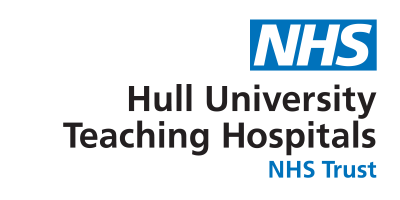 East Riding Criteria: BMI 50+ or if patient’s BMI is above 45 and below 49.9, the patient has to complete the Live Well Programme and on completion requires an IFR before a referral can be accepted.Name of referrer: ………………………………………………...…………………………………………………………..Job Title: ………………………………………………………..…………   Date:……………………………...………….Please Note: These forms are to be completed by Health Professionals only. Any incomplete forms will be returned if Mandatory bloods are not attached.  Please submit the completed form via the eRS system, Bariatric/Obesity surgery Tier 4 TRIAGE-HULL University Teaching Hospitals (Castle Hill Hospital)- (RWA). The service can be found by selecting:Speciality: GI and Liver, Clinic type: Upper GI including dyspepsia 		 (V9 – 24.05.2021)TIER 4 BARIATRIC SURGICAL REFERRAL FORMTIER 4 BARIATRIC SURGICAL REFERRAL FORMTIER 4 BARIATRIC SURGICAL REFERRAL FORMTIER 4 BARIATRIC SURGICAL REFERRAL FORMTIER 4 BARIATRIC SURGICAL REFERRAL FORMTIER 4 BARIATRIC SURGICAL REFERRAL FORMTIER 4 BARIATRIC SURGICAL REFERRAL FORMTIER 4 BARIATRIC SURGICAL REFERRAL FORMTIER 4 BARIATRIC SURGICAL REFERRAL FORMTIER 4 BARIATRIC SURGICAL REFERRAL FORMTIER 4 BARIATRIC SURGICAL REFERRAL FORMTIER 4 BARIATRIC SURGICAL REFERRAL FORMTIER 4 BARIATRIC SURGICAL REFERRAL FORMForenames:Forenames:Forenames:Forenames:Forenames:Forenames:Surname:Surname:Surname:Surname:Surname:Surname:Surname:Contact Telephone No:Contact Telephone No:Contact Telephone No:Contact Telephone No:Contact Telephone No:Contact Telephone No:GP PracticeName, Address, Contact Telephone No:GP PracticeName, Address, Contact Telephone No:GP PracticeName, Address, Contact Telephone No:GP PracticeName, Address, Contact Telephone No:GP PracticeName, Address, Contact Telephone No:GP PracticeName, Address, Contact Telephone No:GP PracticeName, Address, Contact Telephone No:Address:Postcode:Male:  Female:Address:Postcode:Male:  Female:Address:Postcode:Male:  Female:Address:Postcode:Male:  Female:Address:Postcode:Male:  Female:Address:Postcode:Male:  Female:GP PracticeName, Address, Contact Telephone No:GP PracticeName, Address, Contact Telephone No:GP PracticeName, Address, Contact Telephone No:GP PracticeName, Address, Contact Telephone No:GP PracticeName, Address, Contact Telephone No:GP PracticeName, Address, Contact Telephone No:GP PracticeName, Address, Contact Telephone No:Ethnicity:Ethnicity:D.O.B:D.O.B:D.O.B:D.O.B:NHS Number:NHS Number:NHS Number:NHS Number:NHS Number:NHS Number:NHS Number:Height:Height:Height:Height:Weight:Weight:Weight:Weight:Weight:BMI:BMI:BMI:BMI:Patient Consent: If patient is not present please seek verbal consent.Patient Consent: If patient is not present please seek verbal consent.Patient Consent: If patient is not present please seek verbal consent.Patient Consent: If patient is not present please seek verbal consent.Patient Consent: If patient is not present please seek verbal consent.Patient Consent: If patient is not present please seek verbal consent.Patient Consent: If patient is not present please seek verbal consent.Patient Consent: If patient is not present please seek verbal consent.Patient Consent: If patient is not present please seek verbal consent.Patient Consent: If patient is not present please seek verbal consent.Patient Consent: If patient is not present please seek verbal consent.Patient Consent: If patient is not present please seek verbal consent.Patient Consent: If patient is not present please seek verbal consent.I agree that this information may be entered into a database and will be securely stored in accordance with the Data Protection Act and NHS Guidance.  Signed: ………………………………………………….…………I agree that this information may be entered into a database and will be securely stored in accordance with the Data Protection Act and NHS Guidance.  Signed: ………………………………………………….…………I agree that this information may be entered into a database and will be securely stored in accordance with the Data Protection Act and NHS Guidance.  Signed: ………………………………………………….…………I agree that this information may be entered into a database and will be securely stored in accordance with the Data Protection Act and NHS Guidance.  Signed: ………………………………………………….…………I agree that this information may be entered into a database and will be securely stored in accordance with the Data Protection Act and NHS Guidance.  Signed: ………………………………………………….…………I agree that this information may be entered into a database and will be securely stored in accordance with the Data Protection Act and NHS Guidance.  Signed: ………………………………………………….…………I agree that this information may be entered into a database and will be securely stored in accordance with the Data Protection Act and NHS Guidance.  Signed: ………………………………………………….…………I agree that this information may be entered into a database and will be securely stored in accordance with the Data Protection Act and NHS Guidance.  Signed: ………………………………………………….…………I agree that this information may be entered into a database and will be securely stored in accordance with the Data Protection Act and NHS Guidance.  Signed: ………………………………………………….…………I agree that this information may be entered into a database and will be securely stored in accordance with the Data Protection Act and NHS Guidance.  Signed: ………………………………………………….…………I agree that this information may be entered into a database and will be securely stored in accordance with the Data Protection Act and NHS Guidance.  Signed: ………………………………………………….…………I agree that this information may be entered into a database and will be securely stored in accordance with the Data Protection Act and NHS Guidance.  Signed: ………………………………………………….…………I agree that this information may be entered into a database and will be securely stored in accordance with the Data Protection Act and NHS Guidance.  Signed: ………………………………………………….…………If BMI Below 50 -Tier 3 Weight Management completed: -   Hull     	North Lincs   North East Lincs  	  Other………….…………………………………….   Date completed ……/……. / 20………Please attach Tier 3 Completion Summary/Exit Report.If BMI Below 50 -Tier 3 Weight Management completed: -   Hull     	North Lincs   North East Lincs  	  Other………….…………………………………….   Date completed ……/……. / 20………Please attach Tier 3 Completion Summary/Exit Report.If BMI Below 50 -Tier 3 Weight Management completed: -   Hull     	North Lincs   North East Lincs  	  Other………….…………………………………….   Date completed ……/……. / 20………Please attach Tier 3 Completion Summary/Exit Report.If BMI Below 50 -Tier 3 Weight Management completed: -   Hull     	North Lincs   North East Lincs  	  Other………….…………………………………….   Date completed ……/……. / 20………Please attach Tier 3 Completion Summary/Exit Report.If BMI Below 50 -Tier 3 Weight Management completed: -   Hull     	North Lincs   North East Lincs  	  Other………….…………………………………….   Date completed ……/……. / 20………Please attach Tier 3 Completion Summary/Exit Report.If BMI Below 50 -Tier 3 Weight Management completed: -   Hull     	North Lincs   North East Lincs  	  Other………….…………………………………….   Date completed ……/……. / 20………Please attach Tier 3 Completion Summary/Exit Report.If BMI Below 50 -Tier 3 Weight Management completed: -   Hull     	North Lincs   North East Lincs  	  Other………….…………………………………….   Date completed ……/……. / 20………Please attach Tier 3 Completion Summary/Exit Report.If BMI Below 50 -Tier 3 Weight Management completed: -   Hull     	North Lincs   North East Lincs  	  Other………….…………………………………….   Date completed ……/……. / 20………Please attach Tier 3 Completion Summary/Exit Report.If BMI Below 50 -Tier 3 Weight Management completed: -   Hull     	North Lincs   North East Lincs  	  Other………….…………………………………….   Date completed ……/……. / 20………Please attach Tier 3 Completion Summary/Exit Report.If BMI Below 50 -Tier 3 Weight Management completed: -   Hull     	North Lincs   North East Lincs  	  Other………….…………………………………….   Date completed ……/……. / 20………Please attach Tier 3 Completion Summary/Exit Report.If BMI Below 50 -Tier 3 Weight Management completed: -   Hull     	North Lincs   North East Lincs  	  Other………….…………………………………….   Date completed ……/……. / 20………Please attach Tier 3 Completion Summary/Exit Report.If BMI Below 50 -Tier 3 Weight Management completed: -   Hull     	North Lincs   North East Lincs  	  Other………….…………………………………….   Date completed ……/……. / 20………Please attach Tier 3 Completion Summary/Exit Report.If BMI Below 50 -Tier 3 Weight Management completed: -   Hull     	North Lincs   North East Lincs  	  Other………….…………………………………….   Date completed ……/……. / 20………Please attach Tier 3 Completion Summary/Exit Report.The below baseline bloods must have been taken within the last 3 months. These are a Mandatory requirement for the referral to be accepted; please attach to the referral The below baseline bloods must have been taken within the last 3 months. These are a Mandatory requirement for the referral to be accepted; please attach to the referral The below baseline bloods must have been taken within the last 3 months. These are a Mandatory requirement for the referral to be accepted; please attach to the referral The below baseline bloods must have been taken within the last 3 months. These are a Mandatory requirement for the referral to be accepted; please attach to the referral The below baseline bloods must have been taken within the last 3 months. These are a Mandatory requirement for the referral to be accepted; please attach to the referral The below baseline bloods must have been taken within the last 3 months. These are a Mandatory requirement for the referral to be accepted; please attach to the referral The below baseline bloods must have been taken within the last 3 months. These are a Mandatory requirement for the referral to be accepted; please attach to the referral The below baseline bloods must have been taken within the last 3 months. These are a Mandatory requirement for the referral to be accepted; please attach to the referral The below baseline bloods must have been taken within the last 3 months. These are a Mandatory requirement for the referral to be accepted; please attach to the referral The below baseline bloods must have been taken within the last 3 months. These are a Mandatory requirement for the referral to be accepted; please attach to the referral The below baseline bloods must have been taken within the last 3 months. These are a Mandatory requirement for the referral to be accepted; please attach to the referral The below baseline bloods must have been taken within the last 3 months. These are a Mandatory requirement for the referral to be accepted; please attach to the referral The below baseline bloods must have been taken within the last 3 months. These are a Mandatory requirement for the referral to be accepted; please attach to the referral Blood Pressure           /Blood Pressure           /Blood Pressure           /U&E’sU&E’sU&E’sU&E’sLFT’sLFT’sLFT’sLFT’sBone ProfileBone ProfileFerritinFerritinFerritinFolateFolateFolateFolateVitamin B12Vitamin B12Vitamin B12Vitamin B12FBCFBCTSHTSHTSHTSHTSHVitamin DVitamin DVitamin DHbA1cHbA1cHbA1cHbA1cHbA1cPlease complete Medication and medical history for all patients and append any further supporting informationPlease complete Medication and medical history for all patients and append any further supporting informationPlease complete Medication and medical history for all patients and append any further supporting informationPlease complete Medication and medical history for all patients and append any further supporting informationPlease complete Medication and medical history for all patients and append any further supporting informationPlease complete Medication and medical history for all patients and append any further supporting informationPlease complete Medication and medical history for all patients and append any further supporting informationPlease complete Medication and medical history for all patients and append any further supporting informationPlease complete Medication and medical history for all patients and append any further supporting informationPlease complete Medication and medical history for all patients and append any further supporting informationPlease complete Medication and medical history for all patients and append any further supporting informationPlease complete Medication and medical history for all patients and append any further supporting informationPlease complete Medication and medical history for all patients and append any further supporting information	Hypertension	Hypertension	HypertensionCHD/CVDCHD/CVDCHD/CVDCHD/CVD	Type 2 Diabetes	Type 2 Diabetes	Type 2 Diabetes  Type 1 Diabetes  Type 1 Diabetes  Type 1 Diabetes	PCOSOSA; if yes treated OSA; if yes treated 	Mental Health history…………………..…	Mental Health history…………………..…	Mental Health history…………………..…	Mental Health history…………………..…Exercise on Referral: Yes   No Completed: Yes   No   Exercise on Referral: Yes   No Completed: Yes   No   Exercise on Referral: Yes   No Completed: Yes   No   Exercise on Referral: Yes   No Completed: Yes   No   Exercise on Referral: Yes   No Completed: Yes   No   Other:……………………	 Medication and Medical history:	 Medication and Medical history:	 Medication and Medical history:	 Medication and Medical history:	 Medication and Medical history:	 Medication and Medical history:	 Medication and Medical history:	 Medication and Medical history:	 Medication and Medical history:	 Medication and Medical history:	 Medication and Medical history:	 Medication and Medical history:	 Medication and Medical history: